от 17 октября 2022 года									         № 1157Об утверждении Основных направлений бюджетной и налоговой политики 
в городском округе город Шахунья Нижегородской области на 2023 год и 
на плановый период 2024 и 2025 годыВ соответствии со статьей 172 Бюджетного кодекса Российской Федерации и в целях разработки проекта бюджета городского округа город Шахунья Нижегородской области на 2023 год и на плановый период 2024 и 2025 годы администрация городского округа город Шахунья Нижегородской области  п о с т а н о в л я е т :1. Утвердить прилагаемые Основные направления бюджетной и налоговой политики в городском округе город Шахунья Нижегородской области на 2023 год и на плановый период 2024 и 2025 годы.2. Структурным подразделениям администрации городского округа город Шахунья Нижегородской области (субъектам бюджетного планирования бюджета городского округа город Шахунья) при планировании бюджетных ассигнований на 2023 год и на плановый период 2024 и 2025 годов руководствоваться Основными направлениями бюджетной и налоговой политики в городском округе город Шахунья Нижегородской области на 2023 год и на плановый период 2024 и 2025 годы.3. Начальнику общего отдела администрации городского округа город Шахунья Нижегородской области разместить настоящее постановление на официальном сайте администрации городского округа город Шахунья.4. Контроль за исполнением настоящего постановления оставляю за собой.И.о. главы местного самоуправлениягородского округа город Шахунья							    А.Д.СеровУТВЕРЖДЕНЫпостановлением администрациигородского округа город Шахунья Нижегородской областиот 17.10.2022 г. № 1157Основные направления бюджетной и налоговой политикив городском округе город Шахунья Нижегородской областина 2023 год и на плановый период 2024 и 2025 годовОсновные направления бюджетной и налоговой политики городского округа город Шахунья Нижегородской области на 2023 год и на плановый период 2024 и 2025 годов разработаны в соответствии пунктом 16.1. решения Совета депутатов городского округа город Шахунья Нижегородской области от 28.04.2017 № 78-4 «Об утверждении Положения «О бюджетном процессе в городском округе город Шахунья Нижегородской области» с целью определения условий и основных подходов к формированию проекта бюджета городского округа на 2023 год и на плановый период 2024 и 2025 годов, обеспечения прозрачности и открытости бюджетного планирования.Бюджетная и налоговая политика администрации городского округа город Шахунья Нижегородской области на среднесрочную перспективу сохраняет преемственность бюджетной и налоговой политики предыдущего планового периода и ориентирована в первую очередь на реализацию основных задач, определенных ежегодными посланиями Президента Российской Федерации Федеральному Собранию Российской Федерации, Указами Президента Российской Федерации от 7 мая 2012 
и Указами Президента Российской Федерации от 7 мая 2018 № 204 «О национальных целях и стратегических задачах развития Российской Федерации на период до 2024 года» и от 21 июля 2020 № 474 «О национальных целях развития Российской Федерации на период до 2030 года».1. Основные итоги реализации бюджетной и налоговой политики 
 в 2020 - 2021 годахБюджетная и налоговая политика администрации городского округа город Шахунья Нижегородской области в 2020 – 2021 годах была направлена на решение задач бюджетной консолидации в целях обеспечения устойчивости и сбалансированности бюджета городского округа город Шахунья Нижегородской области.Динамика основных показателей бюджета городского округа 
город Шахунья Нижегородской области за 2020-2021 годымлн. рублейДоходы бюджета городского округа в 2021 году получены в объеме 1436,5 млн. рублей и увеличились за 2019 – 2021 годы на 115,2 млн. рублей или на 8,7%. Расходы бюджета в 2021 году исполнены в объеме 1426,0 млн. рублей и увеличились за 2019 – 2021 годы на 84,2 млн. рублей или на 6,3%.Ежегодно наибольший удельный вес в расходах бюджета занимают расходы на отрасли социальной сферы – в 2021 году исполнение составило 82,6 % в общем объеме расходов.Администрацией городского округа город Шахунья Нижегородской области обеспечено своевременное и в полном объеме исполнение всех принятых расходных обязательств, в том числе в части повышения заработной платы работникам бюджетной сферы в соответствии с Указами Президента Российской Федерации от 7 мая 2012 г. и осуществления социальных выплат гражданам.В 2021 году городской округ участвовал в четырех национальных проектах.Обеспечено выполнение условий соглашений с Минфином Нижегородской области о мерах по социально-экономическому развитию и оздоровлению муниципальных финансов.По итогам 2021 года налоговые и неналоговые доходы в бюджет городского округа получены в объеме 501,9 тыс. рублей с превышением 2020 года на 67,7 млн. рублей.В целях повышения качества бюджетного планирования, повышения результативности и эффективности использования средств в 2020 – 2021 годах проводилась работа по следующим направлениям: формирование и исполнение бюджета городского округа в программном формате на основе муниципальных программ городского округа город Шахунья Нижегородской области; формирование и исполнение бюджета с использованием информационной системы «АЦК-Финансы»; проведение оценки эффективности налоговых расходов городского округа город Шахунья Нижегородской области;проведение оценки эффективности муниципальных программ городского округа город Шахунья Нижегородской области, предусматривающей комплексный подход к оценке программ с учетом качества их формирования и эффективности реализации; ежегодное формирование муниципальных заданий на оказание муниципальных услуг (выполнение работ) в отношении муниципальных учреждений городского округа город Шахунья Нижегородской области; сохранение безопасного уровня долговой нагрузки и безусловное выполнение принятых долговых обязательств;осуществление финансирования расходов с применением механизма утверждения предельных объемов финансирования на каждый квартал с целью недопущения образования просроченной кредиторской задолженности;обеспечение открытости и прозрачности информации о бюджетном
процессе, об исполнении бюджета, о бюджетных и социально-экономических показателях городского округа город Шахунья Нижегородской области посредством информационно-телекоммуникационной сети «Интернет»; ежегодное проведение публичных слушаний по годовому отчету об исполнении бюджета городского округа город Шахунья и по проекту бюджета на очередной финансовый год и на плановый период в целях выявления общественного мнения по вопросам формирования и исполнения бюджета городского округа.Исполнение бюджета городского округа город Шахунья в 2022 году осуществляется более высокими, чем в 2021 году, темпами.Поступление налоговых и неналоговых доходов в бюджет городского округа в январе - августе 2022 года составило 311,4 млн. рублей, что на 26 млн. рублей выше аналогичного периода 2021 года.2. Основные направления налоговой политикиНалоговая политика администрации городского округа город Шахунья Нижегородской области в 2023 - 2025 годах, как и в предыдущие годы, будет направлена на обеспечение поступления в бюджет городского округа всех доходных источников в запланированных объемах, а также дополнительных доходов, в том числе за счет погашения налогоплательщиками задолженности по обязательным платежам в бюджет городского округа.Приоритетами налоговой политики администрации городского округа в ближайшие три года будут являться эффективное и стабильное функционирование налоговой системы, обеспечивающее бюджетную устойчивость в среднесрочной и долгосрочной перспективе.Основными направлениями налоговой политики в городском округе на 2023 - 2025 годы определены:увеличение налогового потенциала за счет привлечения инвестиций;продолжение политики обоснованности и эффективности применения налоговых льгот;взаимовыгодное сотрудничество с организациями, формирующими налоговый потенциал городского округа;дальнейшее совершенствование налогового администрирования, повышение уровня ответственности главных администраторов доходов за качественное прогнозирование доходов бюджета городского округа и выполнение в полном объеме утвержденных годовых назначений по доходам бюджета, активизация претензионно-исковой деятельности;проведение мероприятий по повышению эффективности управления муниципальной собственностью, в том числе выявление земельных участков, используемых не по целевому назначению.Формирование налоговых и неналоговых доходов будет основываться на вступающих в силу на с 2023 года следующих изменениях законодательства:с 2023 года в целях упрощения налогового администрирования вводится институт единого налогового счета, в рамках которого обязательства каждого налогоплательщика консолидируются в единое сальдо расчетов с бюджетом. На едином налоговом счете будет учитываться совокупная обязанность налогоплательщика по платежам в бюджет и внебюджетные фонды и денежные средства, поступившие в качестве единого налогового платежа.Новый механизм расчетов с бюджетом исключает наличие у налогоплательщика одновременно задолженности и переплаты по разным видам налогов.В целях обеспечения действия единого налогового счета для юридических лиц и индивидуальных предпринимателей устанавливается единый срок уплаты налогов и страховых взносов в бюджет - 28-е число соответствующего месяца;- установление на соответствующий год коэффициентов индексации арендной платы за земельные участки, находящиеся в муниципальной собственности и земельные участки, государственная собственность на которые не разграничена, а также арендной платы за объекты нежилого фонда муниципальной собственности на уровне планируемого среднегодового индекса потребительских цен. 3. Основные направления бюджетной политикиВ условиях внешнего санкционного давления основной задачей бюджетной политики на планируемый период остается обеспечение сбалансированности и устойчивости, в том числе за счет:- формирования реалистичного прогноза поступления доходов;обеспечения финансовыми ресурсами в первую очередь действующих расходных обязательств, гарантированного исполнения социальных обязательств городского округа;проведения ответственной и взвешенной долговой политики, реализации мер, направленных на обеспечение выполнения условий соглашений о привлечении бюджетных кредитов.В условиях ограниченности бюджетных ресурсов следующей задачей бюджетной политики является осуществление мер по повышению эффективности использования бюджетных средств, в том числе за счет: концентрации финансовых ресурсов на достижении целей и результатов региональных и муниципальных проектов, направленных на реализацию национальных проектов; -	совершенствования проектных принципов управления, в том числе синхронизация подходов к разработке и управлению муниципальными программами и проектами;предоставления мер социальной поддержки населению городского округа город Шахунья Нижегородской области с учетом изменения численности их получателей и исходя из принципа адресности и применения критериев нуждаемости; повышения операционной эффективности использования бюджетных средств;повышения качества оказываемых муниципальных услуг (выполнения работ), вовлечения организаций, не являющихся муниципальными учреждениями, в процесс оказания муниципальных услуг путем использования механизма социального заказа на оказание муниципальных услуг;внедрения системы управления налоговыми расходами и обеспечения ее интеграции в бюджетный процесс.Особое внимание будет уделяться повышению эффективности муниципального управления, а именно:повышению качества финансового менеджмента в органах местного самоуправления городского округа город Шахунья Нижегородской области и муниципальных учреждениях городского округа город Шахунья Нижегородской области; повышению эффективности процедур проведения муниципальных закупок;реализации принципов открытости и прозрачности управления государственными финансами. развитию информационных технологий и интеграции информационных ресурсов в сфере управления государственными и муниципальными финансами Нижегородской области.4. Основные подходы к формированию бюджетаВ основу формирования бюджетных назначений по доходным источникам бюджета городского округа город Шахунья будет принят прогноз социально-экономического развития на среднесрочный период (на 2023 год и на плановый период 2024 и 2025 годов), предусматривающий динамику развития экономики в среднесрочной перспективе и рост основных экономических показателей, влияющих на налоговую базу.Бюджетная политика администрации городского округа в части расходов на 2023 - 2025 годы в первую очередь будет ориентирована на безусловное достижение приоритетов и целей, определенных в Указах Президента Российской Федерации от 7 мая 2018 № 204 «О национальных целях и стратегических задачах развития Российской Федерации на период до 2024 года» и от 21 июля 2020 № 474 «О национальных целях развития Российской Федерации на период до 2030 года».Наиболее актуальными в текущих условиях, на фоне внешнего санкционного давления, становятся вопросы реализации мер поддержки экономики, социальной сферы и граждан.В среднесрочной перспективе сохраняются следующие приоритеты бюджетных расходов:-	обеспечение бесперебойного функционирования объектов жизнеобеспечения, транспортной, логистической, социальной инфраструктуры, объектов образования, здравоохранения, социального обеспечения;обеспечение сохранения параметров по уровню заработной платы отдельных категорий работников социальной сферы, установленных Указами Президента Российской Федерации от 7 мая 2012 № 597 «О мероприятиях по реализации государственной социальной политики», от 1 июня 2012 № 761 «О Национальной стратегии действий в интересах детей на 2012-2017 годы» и от 28 декабря 2012 № 1688 «О некоторых мерах по реализации государственной политики в сфере защиты детей-сирот и детей, оставшихся без попечения родителей»;обеспечение вывода граждан из сложной жизненной ситуации, в том числе за счет повышения адресности предоставления мер социальной поддержки, содействия занятости;поддержка семей, имеющих детей;реализация проектов, обеспечивающих достижение целей, показателей и результатов федеральных проектов, входящих в состав национальных проектов Российской Федерации;предоставление жилых помещений детям-сиротам и лицам из их числа, реализация других жилищных программ, действующих в Нижегородской области;софинансирование социально-значимых расходов;реализация муниципальных программ, направленных на содействие устойчивому развитию экономики городского округа, поддержку приоритетных отраслей экономики и малого бизнеса;приведение в нормативное состояние автомобильных дорог общего пользования;реализация мероприятий по обеспечению экологической безопасности;реализация мероприятий по развитию коммунальной, инженерной и социальной инфраструктуры, в том числе в рамках комплексного развития сельских территорий.Основные параметры бюджета городского округа будут определены исходя из ожидаемого прогноза поступления доходов и с учетом необходимости соблюдения целевых показателей по уровню муниципального долга.5. Политика в области управления муниципальным долгомДолговая политика администрации городского округа город Шахунья Нижегородской области в 2023–2025 годах будет строиться в соответствии с Концепцией управления муниципальным долгом городского округа город Шахунья на период до 1 января 2025 года, утвержденной постановлением администрации городского округа город Шахунья Нижегородской области от 29 октября 2018 № 1416.Долговая политика будет направлена на обеспечение устойчивого и сбалансированного исполнения бюджета городского округа и нацелена на сохранение безопасного уровня долговой нагрузки, безусловное выполнение принятых долговых обязательств области.Основными задачами реализации долговой политики являются:поддержание объема муниципального долга на экономически безопасном уровне с учетом всех возможных рисков;поддержание объема дефицита, объема муниципального долга в пределах ограничений, установленных Бюджетным кодексом Российской Федерации.;повышение эффективности муниципальных заимствований, сокращение рисков, связанных с их осуществлением;оптимизация структуры и суммы муниципального долга с целью минимизации стоимости его обслуживания;обеспечение открытости и прозрачности информации о муниципальном долге городского округа город Шахунья.6. Повышение эффективности управления исполнением бюджетаВ рамках повышения эффективности управления исполнением областного бюджета основные мероприятия будут ориентированы на повышение эффективности кассового исполнения бюджета, в том числе:дальнейшее совершенствование механизма казначейского сопровождения по целевым средствам;совершенствование процедуры управления ликвидностью на едином счете бюджета, повышение качества прогнозирования кассового плана с использованием принципа сбалансированности поступлений и перечислений из бюджета, обеспечение непрерывности и своевременности кассовых выплат;обеспечение эффективного и полного использования бюджетных средств.
7. Политика в сфере финансового контроля и контроля в сфере закупокДеятельность администрации городского округа город Шахунья в сфере финансового контроля и контроля в сфере закупок будет направлена на:осуществление контрольной деятельности в целях обеспечения соблюдения положений правовых актов, регулирующих бюджетные правоотношения и правоотношения в сфере закупок, правовых актов, а также соблюдения условий муниципальных контрактов и договоров (соглашений) о предоставлении средств из бюджета городского округа;стандартизацию контрольной деятельности в соответствии с федеральными стандартами внутреннего государственного (муниципального) финансового контроля, предусматривающую единые принципы контрольной деятельности, правила планирования контрольных мероприятий, их проведения и оформления, реализации их результатов и правила составления отчетности о результатах контрольной деятельности,права и обязанности должностных лиц органов внутреннего государственного (муниципального) финансового контроля и объектов внутреннего государственного (муниципального) финансового контроля, правила досудебного обжалования решений и действий (бездействия) органов внутреннего государственного (муниципального) финансового контроля и их должностных лиц;проведение контрольных мероприятий, направленных на предупреждение и предотвращение нарушений бюджетного законодательства и законодательства о контрактной системе в сфере закупок, в том числе при реализации национальных и федеральных проектов;пресечение и исключение негативных последствий нарушений законодательства, обеспечение применения ответственности за нарушения бюджетного законодательства и законодательства о контрактной системе в сфере закупок;проведение профилактической работы по предупреждению нарушений бюджетного законодательства и законодательства о контрактной системе в сфере закупок.
__________________________________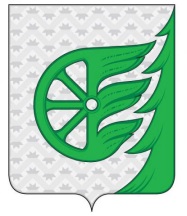 Администрация городского округа город ШахуньяНижегородской областиП О С Т А Н О В Л Е Н И Е2020 годтемп роста,%2021 годтемп роста, %Доходы                1529,3115,71436,593,9в том числе налоговые и неналоговые доходы434,2100,4501,9115,6Безвозмездные поступления1095,1123,2934,685,3Расходы               1522,5113,51426,093,7Дефицит6,810,5